Elektroaltgeräte – zu    wertvoll    für den    Müll  !Überlege, welche Elektrogeräte du zu Hause benutzt.CD-Player, Handy, Nintendo, Computer, Drucker, Elektroherd, Mikrowelle, MP3-Player, Fön, Kühlschrank, Bohrmaschine, Telefon etc.Ganz schön viel!In Deutschland fallen jährlich 1.800.000 Tonnen Elektroaltgeräte an. Diese Menge 
würde einen Güterzug von    Flensburg     bis     München    füllen.Elektrogeräte enthalten:Wertstoffe	, wie Metalle, Kunststoffe, Glas, Kupfer, Gold, Silber, Aluminium etc.Schadstoffe	, wie Batterien, Quecksilber, Cadmium, Blei, FCKW, polybromierte Flammschutzmittel etc.Überlege! 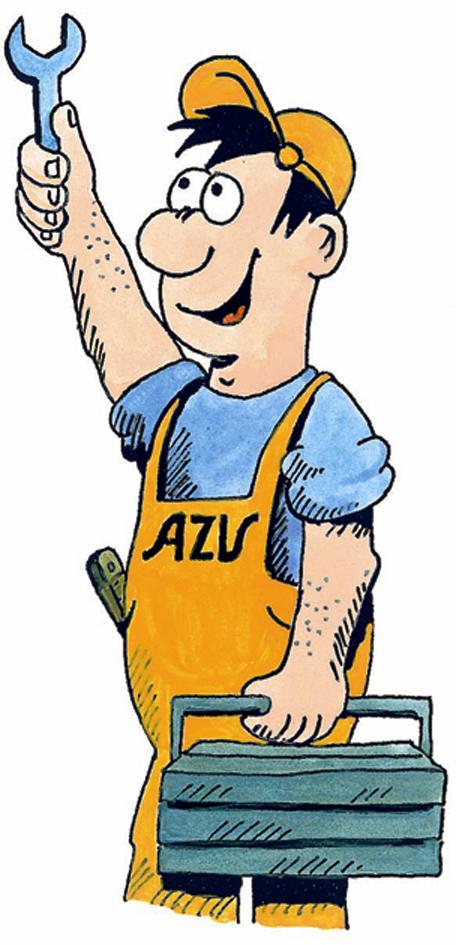 Wo kannst du deine alten Elektrogeräte abgeben?, Wertstoffmobil, SperrmüllsammlungWo kannst du eine alte Leuchtstoffröhre und eine alte Energiesparlampe abgeben?	ProblemabfallsammlungSetze die fehlenden Zahlen ein:Aus    14     Tonnen Elektroaltgeräten wird im Durchschnitt 
1 Tonne Kupfer gewonnen. Für 1 Tonne Kupfer werden bei der Neuproduktion    1000   Tonne Gestein benötigt.